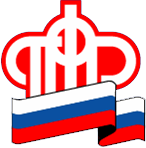 Управление информирует: Пенсионный возраст в нашей стране пока не изменился. Женщины приобретают право на установление страховой пенсии на общих основаниях в 55 лет, мужчины – в 60.При этом новые правила предлагают инструменты, позволяющие самому гражданину определить свой возраст выхода на пенсию. Речь идет об установлении дополнительных («премиальных») пенсионных коэффициентов. Они устанавливаются за каждый полный год более позднего обращения за назначением пенсии при достижении пенсионного возраста. При этом страховая часть пенсии и фиксированная выплата будут увеличиваться на соответствующие коэффициенты.Например, если гражданин обратится за назначением страховой пенсии на общих основаниях через три года после достижения общеустановленного пенсионного возраста, то фиксированная выплата будет увеличена на 19 процентов, а индивидуальный пенсионный коэффициент для страховой пенсии – на 24 процента.Управление ПФР в Приозерском районеЛенинградской области